ПРОЄКТВиконавчий комітет Нетішинської міської радиХмельницької областіР І Ш Е Н Н Я___.03.2023					Нетішин				  № ___/2023Про виконання фінансового плану комунального підприємства Нетішинської міської ради «Житлово-комунальне об’єднання» за 2022 рікВідповідно до підпункту 3 пункту «а» статті 29, пункту 3 частини 4              статті 42 Закону України «Про місцеве самоврядування в Україні», Порядку складання, затвердження та контролю виконання фінансових планів комунальних підприємств територіальної громади, затвердженого рішенням виконавчого комітету міської ради від 23 червня 2022 року № 198/2022, зі змінами, розділу 7 статуту підприємства, заслухавши звіт про виконання фінансового плану комунального підприємства Нетішинської міської ради «Житлово-комунальне об’єднання» за 2022 рік, виконавчий комітет Нетішинської міської ради    в и р і ш и в:1. Звіт про виконання фінансового плану КП НМР «Житлово-комунальне об’єднання» за 2022 рік взяти до відома згідно з додатком.2. Роботу директора КП НМР «Житлово-комунальне об’єднання» Ольги Єрикалової визнати задовільною.3. КП НМР «Житлово-комунальне об’єднання» (О. Єрикалова) здійснювати фінансово-господарську діяльність упродовж 2023 року відповідно до фінансового плану підприємства на 2023 рік.4. Контроль за виконанням цього рішення покласти на першого заступника міського голови Олену Хоменко.Міський голова							Олександр СУПРУНЮК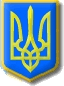 